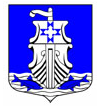 Администрациямуниципального образования«Усть-Лужское сельское поселение»Кингисеппского муниципального районаЛенинградской областиПОСТАНОВЛЕНИЕот 02 сентября 2022 года № 282О включении в специализированный жилищный фонд жилых помещений муниципального жилищного фонда Усть-Лужского сельского поселения и отнесение к определенному виду жилого помещения специализированного жилищного фондаВ соответствии со статьями 92, 93, 95, 99 Жилищного кодекса Российской Федерации, постановлением Правительства Российской Федерации от 26 января 2006 года № 42 «Об утверждении Правил отнесения жилого помещения к специализированному жилищному фонду и типовых договоров найма специализированных жилых помещений», руководствуясь Федеральным законом от 06.10.2003 № 131-ФЗ «Об общих принципах организации местного управления в Российской Федерации», решением Совета депутатов муниципального образования «Усть-Лужское сельское поселение» Кингисеппского муниципального района Ленинградской области № 204 от 08.04.2022 года «Об утверждении положения о порядке управления и распоряжения муниципальным имуществом муниципального образования «Усть-Лужское сельское поселение» Кингисеппского муниципального района Ленинградской области», администрация муниципального образования «Усть-Лужское сельское поселение» Кингисеппского муниципального района Ленинградской областиПОСТАНОВЛЯЕТ:Включить в специализированный жилищный фонд муниципальные жилые помещения, расположенные по следующим адресам:Ленинградская область, Кингисеппский район, пос. Усть-Луга, квартал Ленрыба, д. 83, кв. 20;Ленинградская область, Кингисеппский район, пос. Усть-Луга, квартал Ленрыба, д. 83, кв. 47;Ленинградская область, Кингисеппский район, пос. Усть-Луга, квартал Ленрыба, д. 83, кв. 49;Ленинградская область, Кингисеппский район, пос. Усть-Луга, квартал Ленрыба, д. 83, кв. 53;Ленинградская область, Кингисеппский район, пос. Усть-Луга, квартал Ленрыба, д. 83А, кв. 10;Ленинградская область, Кингисеппский район, пос. Усть-Луга, квартал Ленрыба, д. 83А, кв. 11;Ленинградская область, Кингисеппский район, пос. Усть-Луга, квартал Ленрыба, д. 83А, кв. 15;Ленинградская область, Кингисеппский район, пос. Усть-Луга, квартал Ленрыба, д. 83А, кв. 24;Ленинградская область, Кингисеппский район, пос. Усть-Луга, квартал Ленрыба, д. 83А, кв. 29;Ленинградская область, Кингисеппский район, пос. Усть-Луга, квартал Ленрыба, д. 83А, кв. 50.Отнести жилые помещения специализированного жилищного фонда Красногвардейского сельского поселения:к служебным жилым помещениям по списку согласно приложению № 1;к жилым помещениям маневренного фонда по списку согласно приложению № 2.Специалисту по управлению муниципальным имуществом администрации МО «Усть-Лужское сельское поселение» Кингисеппского муниципального района Ленинградской области внести соответствующие изменения в реестр муниципальной собственности, а также в течение тридцати рабочих дней со дня издания настоящего постановления направить необходимый пакет документов в Государственный комитет по государственной регистрации и кадастру Ленинградской области для регистрации об изменение цели использования жилых помещений.Настоящее постановление подлежит опубликованию на официальном сайте администрации муниципального образования «Усть-Лужское сельское поселение» Кингисеппского муниципального района Ленинградской области, а также в сетевом издании «Ленинградское областное информационное агентство /ЛЕНОБЛИНФОРМ/».Постановление вступает в законную силу после его официального опубликования (обнародования).Контроль за выполнением настоящего постановления оставляю за собой.Глава администрации МО «Усть-Лужское сельское поселение»                                                                      П.И.КазарянЮ.В. Будуштяну8 (81375) 61-440Приложение №1к постановлению администрацииМО «Усть-Лужское сельское поселение»Кингисеппского муниципального районаЛенинградской области№ 282 от 02.09.2022 годаСписокжилых помещений, отнесенных к служебным помещениям специализированного жилищного фонда Усть-Лужского сельского поселенияПриложение №2к постановлению администрацииМО «Усть-Лужское сельское поселение»Кингисеппского муниципального районаЛенинградской области№ 282 от 02.09.2022 годаСписокжилых помещений, отнесенных к жилым помещениям маневренного фонда специализированного жилищного фонда Усть-Лужского сельского поселенияп/пНаименование жилого помещенияАдрес, место нахождения жилого помещенияКад. номер. свидет. о гос. регистрацииДокумент, подтверждающий право хозяйственного ведения123451.квартира, общей площадью 51,3 кв. м.Ленинградская область, Кингисеппский район, пос. Усть-Луга, квартал Ленрыба, д. 83, кв. 4747:20:0112004:85 от 19.11.2020Собственность МО Усть-Лужское сельское поселение 47:20:0112004:85-47/055/2020-22.квартира, общей площадью 50,4 кв. м.Ленинградская область, Кингисеппский район, пос. Усть-Луга, квартал Ленрыба, д. 83, кв. 5347:20:0112004:83 от 19.11.2020Собственность МО Усть-Лужское сельское поселение 47:20:0112004:83-47/055/2020-23.квартира, общей площадью 54,7 кв. м.Ленинградская область, Кингисеппский район, пос. Усть-Луга, квартал Ленрыба, д. 83А, кв. 1047:20:0112004:100 от 19.11.2020Собственность МО Усть-Лужское сельское поселение 47:20:0112004:100-47/055/2020-24.квартира, общей площадью 41,3 кв. м.Ленинградская область, Кингисеппский район, пос. Усть-Луга, квартал Ленрыба, д. 83А, кв. 1147:20:0112004:101 от 19.11.2020Собственность МО Усть-Лужское сельское поселение 47:20:0112004:101-47/055/2020-25.квартира, общей площадью 59 кв. м.Ленинградская область, Кингисеппский район, пос. Усть-Луга, квартал Ленрыба, д. 83А, кв. 2947:20:0112004:119 от 19.11.2020Собственность МО Усть-Лужское сельское поселение 47:20:0112004:119-47/055/2020-26.квартира, общей площадью 54,1 кв. м.Ленинградская область, Кингисеппский район, пос. Усть-Луга, квартал Ленрыба, д. 83, кв. 2047:20:0112004:49 от 20.11.2020Собственность МО Усть-Лужское сельское поселение 47:20:0112004:49-47/055/2020-27.квартира, общей площадью 42,1 кв. м.Ленинградская область, Кингисеппский район, пос. Усть-Луга, квартал Ленрыба, д. 83, кв. 4947:20:0112004:86 от 19.11.2020Собственность МО Усть-Лужское сельское поселение 47:20:0112004:86-47/055/2020-28.квартира, общей площадью 33,8 кв. м.Ленинградская область, Кингисеппский район, пос. Усть-Луга, квартал Ленрыба, д. 83А, кв. 5047:20:0112004:148 от 19.11.2020Собственность МО Усть-Лужское сельское поселение 47:20:0112004:148-47/055/2020-2п/пНаименование жилого помещенияАдрес, место нахождения жилого помещенияКад. номер. свидет. о гос. регистрацииДокумент, подтверждающий право хозяйственного ведения123451.квартира, общей площадью 54,1 кв. м.Ленинградская область, Кингисеппский район, пос. Усть-Луга, квартал Ленрыба, д. 83А, кв. 1547:20:0112004:105 от 19.11.2020Собственность МО Усть-Лужское сельское поселение 47:20:0112004:105-47/055/2020-22.квартира, общей площадью 53,3 кв. м.Ленинградская область, Кингисеппский район, пос. Усть-Луга, квартал Ленрыба, д. 83А, кв. 2447:20:0112004:116 от 19.11.2020Собственность МО Усть-Лужское сельское поселение 47:20:0112004:116-47/055/2020-2